Stories to Live By – The Gospel of LukeLuke 7 – The Two DebtorsBackground and Context of Luke 7The Story – Simon the Pharisee and a Sinful WomanLessons to Live By:Stories to Live By – The Gospel of LukeLuke 7 – The Two Debtors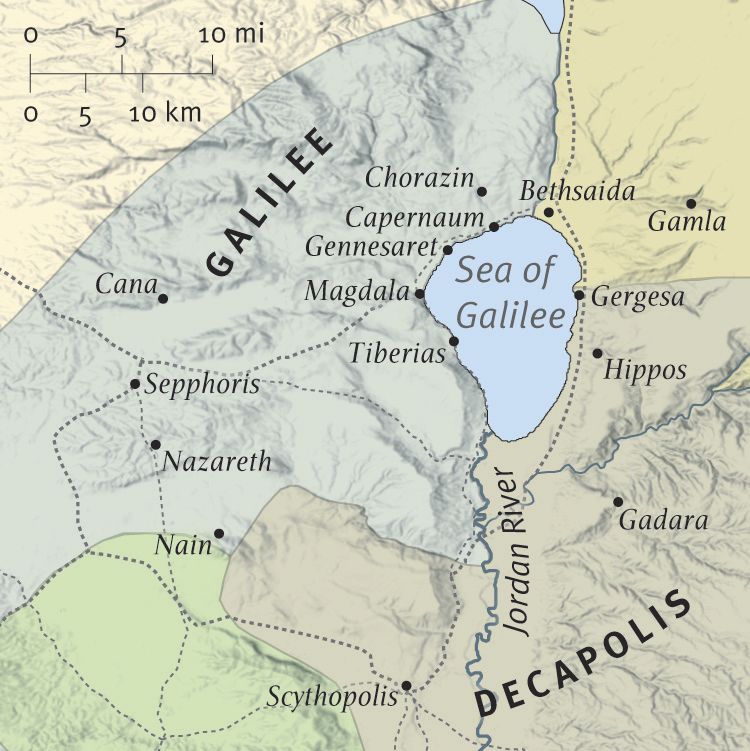 The Area of Jesus’ Ministry in Luke 7Discussion:What do you think Simon’s motives might have been to invite Jesus to eat at his house, in light of how he treated Jesus?How is your love for God a reflection of his forgiveness of your sins? Is it simple gratitude or something more?What does Jesus mean when he says “your faith has saved you”? Compare Ephesians 2:8-9. 